Услуги ФНС России доступны на портале государственных и муниципальных услугГосударственными услугами, которые предоставляет Федеральная налоговая служба, можно воспользоваться на Едином портале государственных и муниципальных услуг (ЕПГУ) по адресу: gosuslugi.ru.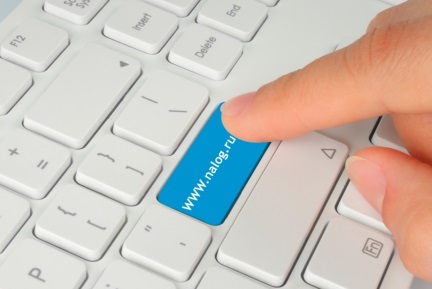 ЕПГУ – это федеральная государственная информационная система, обеспечивающая доступ физических и юридических лиц к сведениям о государственных и муниципальных услугах в Российской Федерации, а также их предоставление в электронной форме.Для полноценного пользования порталом необходимо иметь учетную запись, подтвержденную в одном из уполномоченных центров регистрации Единой системы идентификации и аутентификации (отделение ФГУП "Почта России", МФЦ России, центр обслуживания клиентов ОАО "Ростелеком"и др.)В категории услуг, предоставляемых ФНС России, физические лица в настоящее время могут:-узнать о наличии задолженности по налоговым платежам и оплатить ее;-направить налоговую декларацию по налогу на доходы физических лиц по форме 3-НДФЛ для декларирования доходов и/или получения налоговых вычетов;узнать ИНН;-записаться на прием в налоговую инспекцию;-направить документы на государственную регистрацию физического лица в качестве индивидуального предпринимателя и юридического лица при его создании;Кроме того, ЕПГУ предоставляет возможность заинтересованным лицам ознакомиться с порядком и спецификой получения услуг, оказываемых Федеральной налоговой службой.